SRG Run 17 – 5.2km Morphett Vale ‘Block run’5.2km course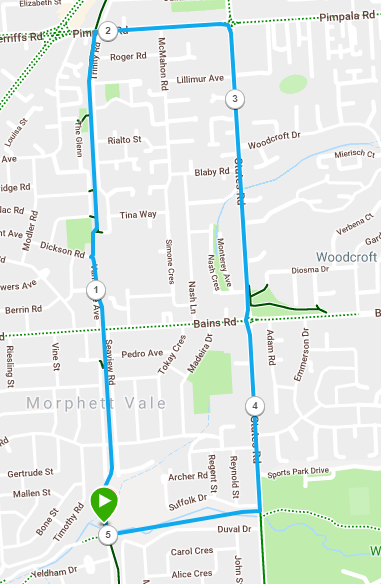 SRG Run 17 – 10.2km Morphett Vale ‘Block run’10.2km course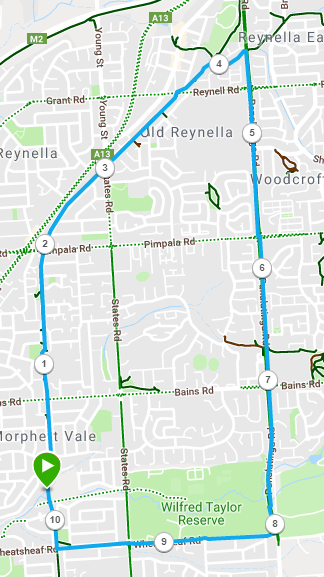 SRG Run 17 – 18.9km Morphett Vale ‘Block Run’18.9km course 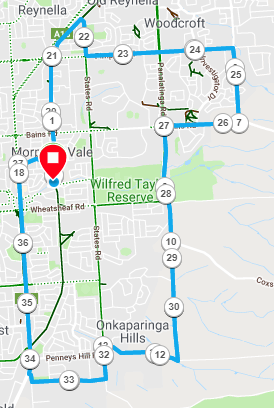 